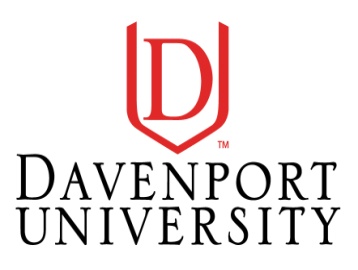 OCCUPATIONAL THERAPY 
DEPARTMENTGraduate StudentFieldwork Handbook2018 – 2019 EditionMASTER OF SCIENCE IN OCCUPATIONAL THERAPY Graduate Student Fieldwork HandbookTable of ContentsINTRODUCTION Introduction to the Fieldwork Handbook 	  7Acceptance of Fieldwork Rules and Regulations 	  8  Accreditation Status 	  9  Faculty and Staff 	 10I.  	FIELDWORK SEQUENCE AND SCOPEIntroduction  	  11Curricular Threads 	  11  Level I Fieldwork 	 11Level II Fieldwork 	  12	II.	ESTABLISHING FIELDWORK PARTNERSHIPS	State Authorization 	  12	National Council for State Authorization Reciprocity Agreement (NC-SARA)   	  12  	Individual State Approvals 	  13	Identification of Fieldwork Sites in Approved States  	  13	First Contact   	  13  III.	AFFILIATION AGREEMENTS	Process  	  13	Agreements  	  13	Timelines  	  13 	Responsibility  	  13IV. 	FIELDWORK REQUIREMENTS	Student Participation Requirements 	  13	Fieldwork Site Requirements 	  14	Fieldwork Educator Requirements  	  14	Composition of Experiences  	 14	Timely Completion  	  15V.  	COLLABORATION	Michigan Occupational Therapy Education Consortium (MOTEC)	  15	Fieldwork Sites 	 15VI. 	ROLES AND RESPONSBILITIES	University Academic Fieldwork Coordinator 	  15	Fieldwork Site  	  16	Fieldwork Educator   	  16 VII. 	STUDENT INSURANCE	Practice Insurance 	  16	Health Insurance  	  16VIII.  	ASSIGNING FIELDWORK PLACEMENTS	Process 	  17	Fieldwork Site Location  	  17	Start Date  	  17	Cancellations by the Fieldwork Site 	  17	Declines or Cancellations by the MSOT student  	  17IX.   	 BACKGROUND CHECKS – IMPACT ON ELIGIBILITY	Criminal Background Checks, Child Abuse/Neglect Reviews, and Drug Screening  	 17	Medical Marijuana Restrictions  	  18	Felony Convictions	  18X.   	STUDENT RESPONSIBILITIES	Accommodations (Americans with Disabilities Act) 	 18	Preparation for Fieldwork Experience 	  18	Transportation and Housing 	  18	Dress Requirements  	  18	Name Badges  	  18	Attendance Requirements  	 19	Absences  	 19	Conduct During Fieldwork  	  19	Social Media 	  19XI.   	REQUIRED DOCUMENTS – LEVEL-II FIELDWORK
	Resume 	 20	Training Expectations 	 20	Health Documentation 	 20	Criminal Background Checks and Drug Screening 	 20XII.  	EVALUATION OF STUDENT PERFORMANCE ON FIELDWORK	Level-I Fieldwork 	 20	Level-II Fieldwork  	  20	Ongoing Feedback Regarding Student Performance  	 21  	Record of Student Performance in Fieldwork 	 21 XIII.   EVALUATION OF FIELDWORK EXPERIENCE BY STUDENT	Level-I Fieldwork – Formal Evaluation by Student 	  21	Level-II Fieldwork – Formal Evaluation by Student, Student Responsibilities  	  21	Level-II Fieldwork – Formal Evaluation by Student, AFWC Responsibilities  	  21XIV. 	FIELDWORK GRADES	Grade Options  	  22	Pass  	  22	Incomplete 	 22	Withdrawal  	  23 	Failure  	  23
XV.	FIELDWORK  REASSIGNMENT	Reassignment for Students Withdrawn from Fieldwork 	  23	Reassignment for Students with Failed Fieldwork 	  24	Students Who Decline a Fieldwork Placement 	  25	Timely Completion 	  24
XVI.	FIELDWORK  CONCERNS	Student Concerns 	  25	Fieldwork Educator Concerns  	  25	Actions  	  25	Fieldwork Support Plans 	  25	Extension to the Fieldwork Experience	  26	Termination of Fieldwork  	  26XVII.	FIELDWORK CONTINUATION DECISIONS FOLLOWING TERMINATION	  27
XVIII.  FINANCIAL AID  	 28
XIX.  PROGRAM CONTINUATION DECISIONS 	  28
XX. 	APPEALS 	 28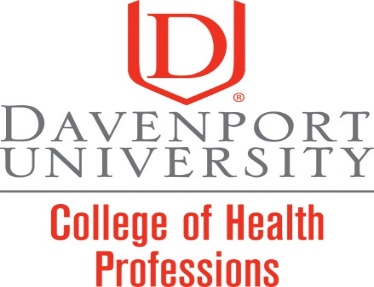 occupational TherapyIntroduction 
Fieldwork Handbook
The Master of Science in Occupational Therapy Program at Davenport University has a carefully designed curriculum that incorporates practical experiential learning throughout the curriculum.  In addition to classroom activities such as practical application sessions in the Independent Living Suite, the Simulation Laboratory, and the community the MSOT program includes both Level – I and Level II Fieldwork experiences to enhance the student learning experience.  
Level – I and Level - II Fieldwork experiences are developed to allow students the opportunity to take content they learned during their academic coursework and apply it in practice to enhance their skills in a clinical setting.  The goal of these multiple fieldwork experiences is to expose students to individuals across the lifespan, having diverse conditions, and who are receiving treatment in a variety of settings.The ultimate objective of Fieldwork is to assist each Occupational Therapy student to successfully transition from the role of student to the role of competent clinician.The Occupational Therapy Fieldwork Handbook provides description of fieldwork experiences, outlines policies and procedures relating to establishing fieldwork agreements, matching students with fieldwork sites, delineating student responsibilities, evaluating student performance, reporting fieldwork concerns, and other topics. The Occupational Therapy Fieldwork Handbook serves as a supplement to the Occupational Therapy section of the College of Health Professions Handbook and the University Graduate Catalog.  All three handbookds include rules and regulations relevant to Occupational Therapy education.  Students should be aware of and comply with all rules and regulations of all handbooks.Please feel free to contact me if you have any questions or if I can be of any further assistance. Sincerely, 	Susan D. Owens Susan D. Owens, MS, OTR/L 
Academic Fieldwork Coordinator 
Occupational Therapy, Davenport University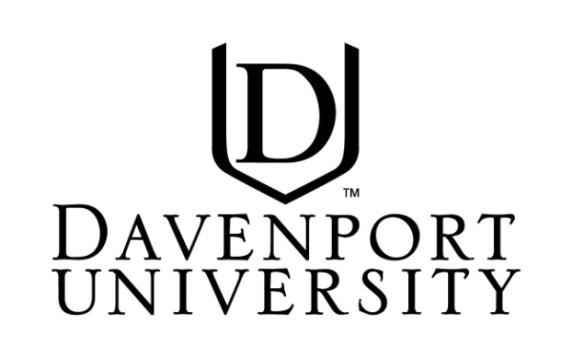 Occupational Therapy Department
Acceptance of Fieldwork Rules & RegulationsI, __________________________________	(print name), have received and reviewed the current Davenport University Occupational Therapy Graduate Student Fieldwork Handbook.  I understand that I am responsible for the information the handbook contains and keeping up to date of any changes to the policies and/or procedures while I am a student in the Occupational Therapy Program.  I further understand it is my responsibility to contact the Occupational Therapy Department Academic Fieldwork Coordinator or the Department Chair, if I have any question or concerns regarding fieldwork. 

I agree to abide by the requirements, rules, and regulations as stated in the Occupational Therapy Graduate Student Fieldwork Handbook.  I understand that I must abide by the professional ethics and standards accepted by professionals in my career choice.
Confidentiality of medical information is mandatory.  Dress code, personal conduct, and professional attitude are expected throughout my program and I understand that I will be expected to act ethically and professionally at all times.Student’s signature	DateAccreditation StatusThe entry-level Master of Science in Occupational Therapy degree at Davenport University is accredited by the Accreditation Council for Occupational Therapy Education (ACOTE) of the American Occupational Therapy Association (AOTA).  The program received 7-year accreditation approval which is granted to new programs that have demonstrated exceptional education quality.  The next full accreditation review is scheduled to occur during the 2022/2023 academic year.Graduates of the Davenport MSOT program are eligible to sit for the national certification examination administered by the National Board for Certification in Occupational Therapy (NBCOT).  After successful completion of this examination, the individual will be an Occupational Therapist, Registered (OTR).  In addition, all states require licensure in order to practice; however, state licenses are usually based on the results of the NBCOT Certification Examination.The Occupational Therapy program at Davenport University adheres to all ACOTE requirements including timely notifications to ACOTE of changes within the MSOT program and/or Davenport University.  The members of the Occupational Therapy Department are responsible for demonstrating honesty, integrity, and ethical conduct in all dealings with ACOTE consistent with policies and procedures for honest and ethical behavior. For more information about accreditation contact:Accreditation Council for Occupational Therapy Educationc/o American Occupational Therapy Association, Inc.4720 Montgomery Lane, Suite 200 Bethesda, Maryland 20814-3449 Web address:  www.acoteonline.orgPhone 301-652-2682 	Fax:   301-652-1417Additional information regarding accreditation can be obtained from: Davenport University Occupational Therapy DepartmentDr. Theresa Leto, Department Chair			 Room 020 Academic Building	tleto@davenport.edu	(616) 871-6153Accreditation Council for Occupational Therapy Education 	4720 Montgomery Lane, Suite 200	Bethesda, Maryland 20814-3449	website: www.acoteonline.org email: accred@aota.org 	phone: (301) 652 – 2682Occupational Therapy Faculty and StaffDepartment Chair 	Theresa Leto DHS, OTRL
Associate Professor and Occupational Therapy Department Chair
tleto@davenport.edu
(616)  871 – 6153

Academic Fieldwork Coordinator	Susan Owens, MS, OTR/L
	Academic Fieldwork Coordinator
	sowens14@davenport.edu
	(616) 871 – 6159
Administrative Assistant, Occupational Therapy
	Holly Hill
	Administrative Assistant
	holly.hill@davenport.edu
	(616)  871 - 6151
Faculty Admission RepresentativesAcademic AdvisorBarb Baas
	Davenport University Advisor
	barb.baas@davenport.edu
	(616)  871-6700MASTER OF SCIENCE IN OCCUPATIONAL THERAPYFieldwork HandbookFIELDWORK SEQUENCE AND SCOPEIntroduction:Experiential learning is an integral part of the Occupational Therapy Program and reflects both the sequence and the scope of the curriculum.  The placement and sequence of the experiential courses within the curriculum are intentional and support the progressive challenge of the program.  Each experiential learning course builds upon previous courses and is reinforced by content provided in concurrent courses. Curricular Threads:Curricular threads of the program are emphasized in both the classroom and the field strengthening the ties between didactic and experiential learning.  Practical experiences are well aligned with curricular threads by providing students opportunities to strengthen and demonstrate:	*  professional identity
	*  professional and social responsibility
	*  exemplary and effective practice skills
	*  knowledge-driven and reasoned decision makingIn the Occupational Therapy program at Davenport University, experiential learning is provided through service learning, Level-I Fieldwork, and Level-II Fieldwork.   Service LearningService learning with diverse populations occurs in Semester-1 of the program as part of “OCTH 616: Fundamentals and Scope of Occupational Therapy Practice.”  During the service learning component of the course, students practice communication and interaction skills by gathering information through discussions, interviews, and/or occupational profiles.  The course prepares students for future occupational therapy practice through establishing communication and interaction skills, which are critical components of exemplary and effective practice.   Level-I FieldworkThree Level-I Fieldwork experiences are included in the program.  The first is a 4-week full-time immersion (OCTH 715 Level-1 Fieldwork-A:  Occupational Therapy Process) that occurs during Semester-3 of the program (in summer session).  The client-centered evaluation component of the occupational therapy process is the focus of the Level-I Fieldwork-A experience.  Concepts from previous courses are reinforced, specifically: information gathering, communication, assessment, and documentation. During this first Level-I experience, students are expected to explain the value of purposeful activity and meaningful occupation to patients/clients, care-providers, and members of the care provision team strengthening their professional identities as occupational therapists. The second Level-I Fieldwork experience (OCTH 745 Level-1 Fieldwork-B: Behavioral and Mental Health) occurs during Semester-4.  Level-I Fieldwork-B focuses on psychosocial factors influencing participation and provides students with opportunities to engage therapeutically with persons who have cognitive, psychological, emotional, social, and/or behavioral difficulties. Level-I Fieldwork-B provides opportunities to master communication and interaction skills introduced earlier in the program and reinforces content in the concurrent course OCTH 738 Occupational Therapy in Behavioral and Mental Health.  In the Level-I Fieldwork-B experience, students strengthen practice skills by assessing the needs of individual clients, synthesizing information to identify barriers to participation, and utilizing therapeutic relationships to encourage client participation. In addition, students explore professional and social responsibility relating to the availability of services supporting behavioral and mental health. The third Level-I Fieldwork experience (OCTH 785 Level-I Fieldwork-C: Neurological Conditions) occurs during Semester-5 and focuses on treatment planning and intervention.  Level-I Fieldwork-C reinforces concepts covered in two concurrent courses (OCTH 778 Central Nervous System Injury & Disorder and OCTH 787 Changes in Activities & Occupations:  Issues in Aging).  During this third Level-I experience, student have opportunities to observe alterations in posture, movement, and muscle tone resulting from central nervous system dysfunction and/or age-related processes. This fieldwork experience supports, reinforces, and enriches didactic coursework through focused observation and supervised participationLevel-II FieldworkLevel-IIA Fieldwork is the first of two Level-II practice experiences and occurs in Semester-6.  During Level-IIA Fieldwork, students apply previously acquired knowledge and skills to full time practice.  Level-IIA Fieldwork is specifically designed to foster professional identify, promote clinical reasoning, and further develop communication, evaluation, and interventions skills.  Level-IIB Fieldwork is the second of the two Level-II practice experiences and occurs in Semester-7.  Level-IIB is designed to prepare students to assume greater responsibility; perform well in novel situations; and demonstrate advanced problem solving and clinical reasoning.  The goal of Level-IIB Fieldwork is to develop competent, entry-level practitioners who will function as generalist occupational therapists.II. 	 ESTABLISING FIELDWORK PARTNERSHIPSState Authorization
States require institutions of higher learning to obtain approval for educational activities occurring in that state.  Education activities that require state authorization include online/distance education and fieldwork training.  	NC SARA:  National Council for State Authorization Reciprocity AgreementThe National Council for State Authorization Reciprocity Agreement (NC-SARA) established reciprocity processes that are administered by four collaborating regional compacts:*  Midwestern Higher Education Compact*  New England Board of Higher Education*  Southern Regional Education Board*  Western Interstate Commission for Higher EducationThe State of Michigan was approved as the tenth state to participate in the Midwestern Higher Education Compact on August 30, 2015.  In December 2015, Davenport University was approved by the State of Michigan Department of Licensing and Regulatory Affairs (LARA) to participate in the National Council for State Authorization Reciprocity Agreements.  Therefore, following that time students may be placed in fieldwork in any state that participates in the National Council for State Authorization Reciprocity Agreements. Note:  State participation in NC SARA is subject to change.  NC SARA participation must be reviewed (by the Academic Fieldwork Coordinator) prior to each individual FW placement. 	Individual State Approvals	In addition to NCSARA, Davenport University has established agreements in selected individual states for online courses and on-ground fieldwork education.  In addition, some states do not require state authorization for occupational therapy fieldwork training.  The Academic Fieldwork Coordinator is responsible for monitoring and confirming agreements with non-NC SARA states. 	Identification of Fieldwork Sites in Approved States	Identification of potential fieldwork sites occurs through various methods including, but not limited to, identification of sites by the Academic Fieldwork Coordinator and through collaboration with the Michigan Occupational Therapy Education Consortium (MOTEC).  In addition, occupational therapy students may alert the Academic Fieldwork Coordinator to potential sites (see additional information under “First Contact” below).  	First Contact	The Academic Fieldwork Coordinator is responsible for making the first contact to fieldwork sites.  Students (and others not officially representing the University) should not initiate arrangements with potential fieldwork sites without support from the Academic Fieldwork Coordinator.   Unofficial contacts to a fieldwork site may jeopardize the establishment of Affiliation Agreements between the University and the fieldwork site resulting in exclusion of the facility as a potential fieldwork site. III.	AFFILIATION AGREEMENTS	ProcessThe process for initiating, completing, and monitoring Affiliation Agreements is managed by the Occupational Therapy Department and the College of Health Professions.  	AgreementsAffiliation Agreements are mandatory.  Students cannot begin a fieldwork placement until Affiliations are complete and on-file at both the fieldwork site and the University.  
TimelinesAffiliation Agreements can require several months to one year to process.  Students are advised that fieldwork cannot be confirmed (or started) until the Affiliation Agreement is complete and on file at both the University and the fieldwork site. Responsibility
The Academic Fieldwork Coordinator is responsible for initiating, completing, and monitoring Affiliation Agreements.  In addition, the Academic Fieldwork Coordinator is responsible for assuring the Affiliation Agreements are current and in-place prior to the start of fieldwork.  Questions relating to Affiliation Agreements with any specific fieldwork site should be directed to the Academic Fieldwork Coordinator. 
IV.  	FIELDWORK REQUIREMENTSStudent Participation Requirements  Level-I:	The occupational therapy curriculum contains three Level-I Fieldwork experiences.  Students must successfully complete all Level-I Fieldwork courses.  Level II:	A minimum of six months of full-time Level II Fieldwork experience is required, typically scheduled in two different settings for 12 weeks each.Note:  	Level I Fieldwork experiences cannot be used to satisfy any part of the Level II Fieldwork requirement.Fieldwork Site RequirementsAn adequate number of fieldwork educators must be present to provide quality student supervision, safety in patient care, and quality patient services provided by the student.   Fieldwork sites must demonstrate a willingness to collaborate with the academic program in developing educational objectives that meet student learning objectives.  Student learning objectives, developed cooperatively by the University and the fieldwork site, must be clearly stated and available to stakeholders (students, fieldwork educators, and the academic program).Fieldwork Educator RequirementsLevel-I Fieldwork educators must be licensed or otherwise regulated.  Examples include:  occupational therapists, occupational therapy assistants, psychologists, physician assistants, teachers, and therapeutic recreations specialists.  	Level-II Fieldwork educators must be registered occupational therapists who are licensed (or otherwise regulated) by the state agency that regulates and governs practice in that state. 	Level-II Fieldwork educators must have a minimum of one year of clinical practice experience (or equivalent) prior to assuming primary responsibility for supervision of fieldwork students. Fieldwork sites where no occupational therapy services are established must have a documented plan (established by the University).  The fieldwork student must be supervised by a licensed or otherwise regulated occupational therapist with a minimum of 3 years of clinical experience (or equivalent).  
Supervision requirements include:a minimum of 8 hours of direct supervision each week by the assigned occupational therapist,the assigned occupational therapist must be available to the student (through a variety of contact measures) during all working hours, andan on-site licensed (or otherwise regulated) designee must be identified and available to the student when the assigned occupational therapist is off-site. Composition of ExperiencesThe composite of Level I & Level II Fieldwork should provide students experiences with a variety of:service delivery modelsdiagnosesages and life stages	Timely CompletionAll fieldwork experiences must be completed within 18 months of completion of didactic courses.  Alterations to this timeline must be approved by the Occupational Therapy Department Chair. 
V.  	COLLABORATION	Michigan Occupational Therapy Education Consortium (MOTEC) Davenport University is an active member of the Michigan Occupational Therapy Education Consortium (MOTEC) which is a collaborative organization.  Michigan occupational therapy and occupational therapy assistant programs comprise the membership of MOTEC.  The Academic Fieldwork Coordinator from Davenport University attends meetings throughout the year and participates in the development and implementation of four state-wide events focusing on needs of Michigan fieldwork educators.  MOTEC has established procedures/timelines which facilitate fieldwork cooperation among the Michigan OT and OTA programs.  Adherence with the MOTEC procedures contributes to fairness and equal opportunity to on-site clinical education throughout the state of Michigan. 	Fieldwork Sites Student learning objectives are developed in collaboration with individual fieldwork sites and the University.  To ensure collaboration and documentation of appropriate supervision, each fieldwork sits completes the ACOTE Fieldwork Collaboration Form which is maintained by the Academic Fieldwork Coordinator.  VI. 	ROLES AND RESPONSBILITIES	University Academic Fieldwork Coordinator
Responsibilities include, but not limited to:  Working collaboratively with the department to establish a fieldwork program that supports curricular goals.Establishing Affiliation Agreements between the University and the fieldwork site and abiding by rules, requirements, and regulations of the University, the fieldwork site, and the Accreditation Council for Occupational Therapy Education.Ensuring fieldwork sites are sufficient in number to allow for completion of the program within a timely manner. Ensuring that supervision of each student in fieldwork is adequate in quantity and quality.Monitoring fieldwork sites for quality and scope of practice. Arranging student placements.Informing students of requirements, responsibilities, and rights (including appeal processes).  Monitoring and enforcing program policies related to fieldwork.Ongoing monitoring of student progress during fieldwork.Assisting with resolution of problems associated with the fieldwork experience. Assigning student grades for fieldwork experiences. Reviewing the fieldwork program as part of ongoing evaluation of the curriculum. 
Fieldwork SiteResponsibilities of the fieldwork site include, but not limited to:Collaborating with the University Academic Fieldwork Coordinator in the development of the fieldwork program.Providing updated information about the fieldwork site to the University (including on-boarding requirements such as immunizations, infectious disease screening, and recent criminal background check/drug screening requirements). Reviewing requests for placements from the University and confirming fieldwork placement reservations based on availability.Notifying the University in a timely manner if the fieldwork site must cancel a previously confirmed placement. 
Fieldwork Educator
Responsibilities of the fieldwork educator include, but not limited to:Providing orientation to the student regarding the fieldwork site including clinical department policies and procedures. Assigning fieldwork experiences that facilitate student learning. Assuming responsibility for fieldwork education abiding by supervision requirements established by the clinical site, regulatory agencies, and ACOTE.Meeting routinely with the fieldwork student throughout the fieldwork placement to provide ongoing feedback on student performance.Discussing areas of concern with the fieldwork student in a timely manner.Contacting the Academic Fieldwork Coordinator if concerns arise regarding student performance in fieldwork.Meeting with the student and providing formal feedback at the mid-point and at the end of the placement.   Returning the formal evaluations (signed by both the fieldwork educator and student) to the University Academic Fieldwork Coordinator within one week of the final evaluation.VII.  	STUDENT INSURANCEPractice Insurance.  Students are insured for practice issues through University course fees.  Arrangements for practice insurance are made annually by the Occupational Therapy Department and are managed by of University Risk Management.   Health Insurance.  Health insurance (which is strongly recommended) is the responsibility of each individual student.VIII.  	ASSIGNING FIELDWORK PLACEMENTSProcess
The MSOT Academic Fieldwork Coordinator meets routinely with the students beginning in the first term of the program.  To further this process, students complete the DU OT Fieldwork Student Information Sheet which is provided by the Academic Fieldwork Coordinator.   Fieldwork placements are thoughtfully assigned (by the AFWC) considering student’s backgrounds, prior experiences, educational needs, skills, and interests. Fieldwork Site Location
While best efforts are made in the matching process, students enrolled in the program cannot be guaranteed fieldwork placements in any specific location.  Level I Fieldwork-A (the one month immersion) and Level II Fieldwork (A and B) may include out-of-state placements and in-state placements that require greater than a one hour drive (each way).  Start Date:
Start dates are established by the fieldwork site in collaboration with the Academic Fieldwork Coordinator.  The Academic Fieldwork Coordinator and the Occupational Therapy Department Chair must approve any alteration to the start date (or fieldwork participation dates).   Cancellations by the Fieldwork SiteIf a fieldwork site must cancel a previously confirmed placement, as much notice as possible should be given to the University to allow time for the student to be assigned to another placement.    If previously confirmed fieldwork is cancelled by the fieldwork site there is no guarantee of the practice area, location, and/or start date of the rescheduled fieldwork.  Rescheduled fieldwork is based on availability.
Students should be aware that in the event of placement cancellations that the fieldwork requirements for graduation may be delayed and sitting for the national certification examination may be postponed. Declines or Cancellations of Fieldwork Placements by the MSOT StudentIf a student declines or cancels a fieldwork placement offered by the Academic Fieldwork Coordinator, there is no guarantee of the practice area, location, start date, and/or semester of the subsequent fieldwork offer.  Fieldwork placements are based on availability.In the event that placements are declined or cancelled by the student, fieldwork requirements for graduation may be delayed and sitting for the national certification examination may be postponed. IX.   BACKGROUND CHECKS – IMPACT ON ELIGIBILITY	Criminal Background Check and Drug Screening RequirementsAll students in the Davenport University College of Health Professions are required to consent to criminal background checks, child abuse/neglect registry reviews, and drug screenings.  The results of the checks/screenings, which remain confidential, are used to determine a student’s eligibility for continued enrollment in the College of Health Professions and the Occupational Therapy Program. Students who refuse to consent to criminal background checks and/or drug testing will not be allowed to enroll in classes or participate in fieldwork and will be dismissed from the program. The cost of background checks, reviews, and drug screenings are part of course fees and are therefore the responsibility of the student.  For additional information, see the Academic Program Requirements and Policies section (“Criminal Background Check and Drug Screening”) of the College of Health Professions Graduate Student Handbook.  Medical Marijuana RestrictionsThe Occupational Therapy Program complies with the College of Health Professions policy concerning use of medical marijuana as outlined in the College of Health Professions Graduate Student Handbook.Felony Convictions (potential impact on eligibility for certification)Persons who have been charged with or convicted of a felony may be barred from being certified by the National Board for Certification in Occupational Therapy (NBCOT). NBCOT certification must be successfully completed to practice as an occupational therapist.Students with criminal record concerns are encouraged to review their specific situation with NBCOT. Questions should be directed to: Credentialing Services at NBCOT, 12 S. Summit Avenue, Suite 100, Gaithersburg, Maryland, 20877. Phone: (301) 990-7979; email: character.review.nbcot.org; web page:  www.nbcot.org.X.  	STUDENT RESPONSIBILITIESAccommodations (Americans with Disabilities Act)Students seeking accommodations should contact Student Access at Davenport University, which provides resources and support to students.  Any student with a documented disability is eligible to request services by contacting the W.A. Lettinga Campus Student Access Coordinator.  Students should inform the Academic Fieldwork Coordinator as soon as possible if requesting reasonable accommodations for fieldwork.  Preparation for Fieldwork Experience  
The responsibilities of the student include:Reviewing and adhering to student responsibilities/requirements outlined in the College of Health Professions Graduate Student Handbook.Attending group and individual fieldwork information meetings with the Academic Fieldwork Coordinator. Completing all medical tests, procedures, and other specific requirements of the fieldwork site (including interviews, CPR certification, immunizations, and health assessments).Transportation and HousingThe student is responsible for providing his/her own transportation and lodging for all learning experiences associated with the fieldwork component of the curriculum (both Level-I and Level-II fieldwork placements). Dress RequirementsStudents are expected to wear the approved Davenport University Occupational Therapy polo with light colored slacks the first day of fieldwork unless otherwise directed by the fieldwork site.   After the first day, students are expected to follow the dress code as established by the fieldwork site. Name BadgesName badges, provided by the University, must be worn at all times while at the fieldwork site.  If the fieldwork site provides an identifying name badge, this name badge can be worn in lieu of the badge provided by Davenport University. 	Attendance RequirementsUnless other arrangements are made and approved the University and the fieldwork site, fieldwork attendance is expected to be full time (typically 40 hours per week) for:
	-	Level I Fieldwork- A (fulltime, 1 month fieldwork immersion)
	- 	Level IIA Fieldwork (full time, 12 weeks)
	-	Level IIB Fieldwork (full time, 12 weeks)Students are responsible for being on-time at the start of the fieldwork day; being on-time for meetings and appointments; completing the fieldwork day; and completing all attendance requirements as established by the University and the fieldwork site.  The fieldwork student is expected to follow the work schedule of the fieldwork educator regarding hours of work, days of work, weekend work, holidays, and snow days. 	AbsencesAbsences due to illness must be reported to the fieldwork educator prior to the start of the work day or at the earliest possible time. If a student is absent more than 1 day of Level-I Fieldwork-A or 3 days of Level-II fieldwork (due to personal illness, serious family issues, religious observances, or weather emergencies), the student must notify the University Academic Fieldwork Coordinator and make arrangements with the fieldwork site to make up the missed time.  Extended time away from fieldwork (greater than 3 days) requires prior approval from the Academic Fieldwork Coordinator, the Department Chair, and the Fieldwork Educator at the fieldwork site.  The Academic Fieldwork Coordinator should be alerted as possible that the student may be requesting extended time away during fieldwork semesters.  	Conduct During FieldworkAll students must comply with regulations, policies, and procedures established by the fieldwork site, the Occupational Therapy Department, the College of Health Professions, and Davenport University. Students must demonstrate and comply with socially appropriate and professional behaviors as defined by the fieldwork site, the Occupational Therapy Department, the College of Health Professions, Davenport University, and the AOTA Code of Ethics.  Failure to comply may result in:Verbal or written reprimand, Dismissal from fieldwork with subsequent failing grade for the fieldwork, Dismissal from the Occupational Therapy program,Investigation and disciplinary action by Davenport University as outlined in the current Student Code of Conduct, and/orPotential legal consequences both criminally and civilly. Social Media
Students must abide by social media restrictions as outlined in the College of Health Professions Graduate Student Handbook. XI.  	REQUIRED DOCUMENTS	The following are required prior to start of Level-I and updated for Level-II Fieldwork. 	Resume 
Students must provide an up-to-date resume prior to the start of fieldwork.  
Potential Training Expectations from Fieldwork Site:CPRBloodborne pathogensUniversal precautionsHIPAA
	Health Documentation:Students are expected to maintain their own health records and provide those record to the fieldwork sites as required.  Records may include, but are not limited to:ImmunizationsMantoux (TB) testingHepatitis B vaccineOther health assessment required by the fieldwork site	Criminal Background Checks and Drug Screening
The MSOT program conducts criminal background checks and drug screens at prescribed times during the programs.   Costs associated with CBC/DS are covered through course fees.  Students should be advised that some fieldwork sites may require additional criminal background checks/drug screens just prior to the start of fieldwork.  Students will be responsible for costs associated with this additional testing. XII.  	EVALUATION OF STUDENT PERFORMANCE ON FIELDWORKLevel I Fieldwork – formal evaluation of student performance
Student performance in Level I Fieldwork will be evaluated by fieldwork educators using program-developed assessments.  Level I evaluations of student performance are based on the program’s four program curricular threads:  professional identity; personal and professional responsibility; effective and exemplary practice; and knowledge driven clinical reasoning.  Students will be formally evaluated at the end of the fieldwork experience. The fieldwork educator is responsible for returning the formal evaluation (signed by both the fieldwork educator and student) to the University Academic Fieldwork Coordinator within one week of the end of the placement.   The Academic Fieldwork Coordinator is responsible for assigning the grade and submitting to the University through the Central Registrar Office. Level II Fieldwork – formal evaluation of student performance
Student performance in Level II Fieldwork will be evaluated by fieldwork educators using the Fieldwork Performance Evaluation for the Occupational Therapist (FWE) published by AOTA.  Students will be formally evaluated at mid-point and the end of the 12-week fieldwork experience. The fieldwork educator is responsible for returning the formal evaluations (signed by both the fieldwork educator and student) to the University Academic Fieldwork Coordinator within one week of the final evaluation.  The Academic Fieldwork Coordinator is responsible for assigning the grade and submitting to the University through the Central Registrar Office.Ongoing Feedback Regarding Student Performance
Throughout the fieldwork experience (Level I and Level II), fieldwork educators should hold routine meetings with the student to provide feedback regarding performance and provide mentoring/guidance. Records of Student Fieldwork Performance
Electronic scans of formal midpoint and final fieldwork evaluations (Level I and Level II) will be kept in the student’s electronic student record.XIII.   EVALUATION OF FIELDWORK EXPERIENCE BY STUDENTLevel I Fieldwork – Formal Evaluation by Student
Students evaluate the quality of the fieldwork experience through program-developed course evaluations:OCTH 715:	Level I Fieldwork-A  (1 month immersion)
OCTH 745:	Level I Fieldwork-B  (focus:  behavioral and mental health)
OCTH 785:    Level I Fieldwork-C  (focus: neurological conditions)Evaluation forms are provided to the student by the Academic Fieldwork Coordinator.
Level II Fieldwork – Formal Evaluation by Student (Student Responsibilities)	Student Responsibilities
The evaluation of the fieldwork experience by the student utilizes the template designed by AOTA (SEFWE:  Student Evaluation of the Fieldwork Experience) which has been customized by Davenport University.  The evaluation of the student (FWE) should be reviewed first, followed by the student’s evaluation of the fieldwork experience (SEFWE).  This sequence reassures students that their feedback can be honest.  
Prior to the final meeting with their fieldwork educator, students should complete the Level II Fieldwork experience using the Student Evaluation of Fieldwork (SEFWE).  Feedback provided should be honest, professional, and constructive. Students should review the student feedback with the fieldwork educator – both the student and the fieldwork educator should sign and date the form at the end of the meeting.  This meeting should occur after the student receives their final evaluation. A copy signed/dated SEFWE should be provided to the fieldwork site.A signed copy of the SEFWE is returned to the University Academic Fieldwork Coordinator.  It is the responsibility of the student to return the signed/dated Student SEFWE to the University Academic Fieldwork Coordinator. Note:  Student feedback regarding the fieldwork experience may be viewed by future students. 	Level II Fieldwork – Formal Evaluation by Student (AFWC Responsibilities)The Academic Fieldwork Coordinator (AFWC) reviews the students’ SEFWE as part of the Annual Program Evaluation Review.  The SEFWE is scanned and kept electronically in the Fieldwork Site folder.  The student will not receive a grade for the fieldwork experience until the SEFWE is returned to the AFWC.XIV.   FIELDWORK GRADES
Grade OptionsAll fieldwork (Level I and Level II) are graded as either:  Pass, Incomplete, Withdrawal, or Fail.   It is the responsibility of the University Academic Fieldwork Coordinator (or other designated University representative) to assign and record grades with the Registrar Office by the grade entry date established by the University.Considerations in assigning grades may include, but are not limited to:
Rating and narrative feedback from the fieldwork educator regarding student performanceCompletion of all attendance requirements (by the student)Completion and submission of all assignments from the fieldwork site and/or universityCompletion and submission of all mandated student documents Adherence to fieldwork site, department, college, and University policy and proceduresPass (“P”)Students who pass fieldwork will receive a passing grade and a “P” will be assigned and recorded with the University Central Registrar Office by the grade entry date by the Academic Fieldwork Coordinator (or other designated University representative).      Incomplete (“I”)Students who do not complete fieldwork requirements by the grade entry date established by the University will receive an “Incomplete” for the fieldwork experience.  Students must have completed 70% of the fieldwork time in order for a grade of “Incomplete” to be considered – documentation may be required.It is the responsibility of the Academic Fieldwork Coordinator (or other designated University representative) to submit the grade of “Incomplete” to the University by the grade entry date.Students who have an Incomplete must complete their fieldwork experience within 30 business days after the start of the subsequent semester. If the student completes the fieldwork experience within 30 business days after the subsequent semester, the Academic Fieldwork Coordinator will assign and submit the grade (“Pass” or “Fail”).  The student must be advised, that the option of “Incomplete” is dependent upon availability of the fieldwork site (supervision and resources) to allow the student to extend/return to the fieldwork site to complete the placement.  The student must meet the student learning objectives in order to successfully complete the placement. If the student does not successfully complete the fieldwork experience within 30 business days after the subsequent semester the “Incomplete” grade automatically becomes a “Fail” grade.Withdrawal (“W”)Situations may occur that will lead to withdrawal of a student from fieldwork.  Situations may include, but are not limited to, student health concerns lasting longer than 5 fieldwork days, major changes at the fieldwork site (seriously disrupting the fieldwork experience), or irreconcilable conflicts between the fieldwork educator and the student.   Students must be passing at time of withdrawal in order to receive a “W” as the course grade.The Academic Fieldwork Coordinator (or other designated University representative) is responsible for reviewing need for withdrawal, approving the withdrawal, and entering a grade of “W” with the University Central Registrar Office.  In the case of withdrawal, the University Academic Fieldwork Coordinator will make the best effort to reassign the student in a timely manner.  However, there is no guarantee of the practice area, location, start date, or semester of the reassigned fieldwork.   Students should be advised that a medical release or other documentation may be required in order to be reassigned to fieldwork. Students will be responsible for tuition (and any other costs) associated with reassignment of the replacement fieldwork.  Students should be aware that in the event of withdrawal from a fieldwork placement that graduation may be delayed and sitting for the national certification examination may be postponed.   In addition, students should be aware that financial aid could be impacted – both eligibility for financial aid and loan repayment responsibilities.  Students must be passing at time of withdrawal in order to receive a “W” as the course grade.  Students who withdraw from a fieldwork placement after receiving a failing score on the midterm evaluation will receiving a failing grade (“F”) for the fieldwork course. Failing Fieldwork (“F”)A student who does not pass fieldwork will receive a failing grade and an “F” will be assigned and recorded with the University Central Registrar Office by the Academic Fieldwork Coordinator.   (or other designated University representative).  In the case of failed fieldwork, the University Academic Fieldwork Coordinator will make the best effort to reassign the student in a timely manner.  However, there is no guarantee of the practice area, location, start date, or semester of the reassigned fieldwork.   Students should be aware that failing a fieldwork placement may delay graduation and delay sitting for the national certification examination.  In addition, students should be aware that financial aid could be impacted – both eligibility for financial aid and loan repayment responsibilities.  Note:  Not all students who fail fieldwork due to termination are eligible for fieldwork reassignment (see Section XVI:  Fieldwork Concerns, Termination).For students who are eligible for fieldwork reassignment, the student will be responsible for tuition (and any other costs) associated with reassignment of the replacement fieldwork.XV.	FIELDWORK  REASSIGNMENT
Reassignment for Students Withdrawn from FieldworkStudents who were withdrawn from fieldwork may be reassigned to another fieldwork placement in order to progress in the program.  The University Academic Fieldwork Coordinator will make the best effort to reassign the student in a timely manner.  However, there is no guarantee of location, practice area, or start date of the reassigned fieldwork.  Students should be aware that in the event of withdrawal from a fieldwork placement that the fieldwork requirements for graduation may be delayed and sitting for the national certification examination may be postponed.Level I
Students who withdraw from a Level I placement must repeat the placement.  Depending upon the circumstances leading to withdrawal, the student may require a Fieldwork Support Plan.   Students who are not able to make up the Level-I Fieldwork in the same semester, will need to successfully complete the placement the next time the fieldwork offered.  This will delay progression in the program for up to one year.Students are only allowed to withdraw from one Level I fieldwork experience. Students who withdraw from more than one Level I fieldwork may be dismissed from the program. 
Level II
Students who withdraw from a Level II placement must repeat the Level II placement.  Students should be aware that there is no guarantee that the reassigned placement will be in the same practice area.  Depending upon the circumstances leading to withdrawal, the student may require a Fieldwork Support Plan. Students are only allowed to withdraw from one Level II fieldwork experience.  Students who withdraw from more than one Level II fieldwork placement may be dismissed from the program. Reassignment for Students with Failed FieldworkStudents who have failed a fieldwork placement (and have been deemed eligible to continue in the program) are required to make up the fieldwork experience in order to progress in the program.  The University Academic Fieldwork Coordinator will make the best effort to reassign the student in a timely manner.  However, there is no guarantee of location or start date of the reassigned fieldwork.  Students should be aware that in the event of failure of a fieldwork placement that the fieldwork requirements for graduation may be delayed and sitting for the national certification examination may be postponed.Level IStudents who have failed one Level I placement are required to repeat the placement.  Students who failed a Level I placement are required to have a Fieldwork Support Plan in place prior to beginning the reassigned placements.  Students who are not able to make up the Level-I Fieldwork in the same semester, will need to successfully complete the placement the next time offered.  This will delay progression in the program for up to one year.Students are allowed to fail only one Level I fieldwork experience.  Students who fail two Level I placements may be dismissed from the program. 
Level II
Students who have failed one Level II placement must repeat the Level II placement.  Students should be aware that there is no guarantee that the reassigned placement will be in the same practice area.   There is no guarantee of the location or start date of the reassigned fieldwork.  Students who failed a Level II placement are required to have a Fieldwork Support Plan in place prior to the start of the start of the reassigned fieldwork.Students are only allowed to fail one Level II fieldwork experience.  Students who fail two Level II placements will be dismissed from the program. 	Reassignment for Students Who Decline a Fieldwork PlacementStudents who decline a fieldwork placement that has been arranged by the Academic Fieldwork Coordinator will need to be reassigned to another fieldwork placement in order to progress in the program.  Decline of a fieldwork placement by the student should only occur under extenuating circumstances.  Change in personal preference is not considered an extenuating circumstance.  The University Academic Fieldwork Coordinator will make the best effort to reassign the student in a timely manner.  However, there is no guarantee of the practice area, location, start date, or semester of the reassigned fieldwork.  Students should be aware that declining a fieldwork placement may delay completion fieldwork requirements for graduation and may delay eligibility for the national certification examination.	Timely Completion
Students must successfully complete all Level II fieldwork requirements within 18 months of completion of on-campus academic coursework.  The Academic Fieldwork Coordinator and the Department Chair must approve proposals that would extend fieldwork beyond this 18-month period.  Under these circumstances, students should be advised that course work may need to be repeated prior to the start of fieldwork.  XVI.   	FIELDWORK CONCERNS	Student ConcernsStudents who have concerns about their fieldwork experience should immediately contact the University Academic Fieldwork Coordinator.Fieldwork Educator ConcernsFieldwork educators who have concerns beyond issues related to routine supervision should contact the University Academic Fieldwork Coordinator immediately. If a student is failing fieldwork at mid-term or any time, the fieldwork educator should notify the student and the University Academic Fieldwork Coordinator immediately. 
ActionsPotential actions by the academic department include:  continued fieldwork with creation of a fieldwork support plan, arrangement for an extension to the fieldwork experience, or termination of the fieldwork.    
		(1)  Fieldwork Support Plan:Students who are having difficulties during a fieldwork placement may receive a Fieldwork Support Plan (learning contract) to facilitate fieldwork progress. The Fieldwork Support Plan is developed collaboratively with the student, fieldwork educator, University Academic Fieldwork Coordinator, and other University Representatives as appropriate.The Fieldwork Support Plan should address identified problems, focus on outcome-oriented goals, include follow-up plans, outline time lines for completion, and specify criteria for successful completion.    As part of the Fieldwork Support Plan, students may require additional instruction in didactic and/or technical skills to resolve performance deficits. Some Fieldwork Support Plans may also include recommendations for counselling, consultation, or health assessment.  Students who do not successfully complete the Fieldwork Support Plan are at risk for failing the fieldwork placement. At the end of the timelines specified in the Fieldwork Support Plan, students who are not able to demonstrate adequate performance will receiving a failing grade for the fieldwork experience.  		(2)	Extension to the Fieldwork Experience:Additional time beyond the typical 12-week placement (fieldwork extension) may be approved if the fieldwork site has:determined that the student shows potential to pass if provided additional time,personnel and resources are in place to provide adequate supervision to the student ensuring quality and safe care of patient/clients,The University Academic Fieldwork Coordinator, the fieldwork educator, the student, and other University representatives (if appropriate) make extension decisions collaboratively.  Students who receive an extension must have a Fieldwork Support Plan in place. Students should be advised that there is no guarantee that the student will receive a passing grade at the conclusion of the fieldwork extension.   (3) 	Termination of Fieldwork:The fieldwork placement may be terminated by either party involved (fieldwork site or the University).  Termination can be made without notice. The unit terminating the placement should immediately make notification to the student and to the other party that the student’s participation in fieldwork has been terminated.Situations leading to fieldwork termination may include, but is not limited to:  Failure to meet academic and performance requirements at any time during the fieldwork placement.Excessive absences from fieldwork, chronic tardiness, and/or not attending to scheduled responsibilities.Failure to comply with requirements of the Fieldwork Support Plan.Failure at mid-term (or after) without evidence that the student has potential to improve.Safety risks posed by the student. Inappropriate professional behavior by the student.Violation of privacy and confidentiality by the student. Continuation of fieldwork being detrimental to the fieldwork site.Failure to comply with policies and procedures of the fieldwork site, department, college, and/or University.  Illegal behavior by the student Additional information, review of policies, and/or consultation with appropriate University and clinical site representatives may be included as part of the termination decision.  A student whose fieldwork is terminated will be officially notified in writing by the Department Chair or other designated representative.  A student whose fieldwork is terminated will receive a failing grade for the fieldwork.  The Academic Fieldwork Coordinator, or designated representative, is responsible for assigning and recording the grade with the University Central Registrar Office.If the termination was due to performance concerns an Incident Report may be filed with the University.If the termination was due to concerns regarding student conduct an Incident Report must  be filed with the University.Students whose fieldwork has been terminated may be eligible for fieldwork reassignment or may be dismissed from the program (see “Fieldwork Continuation Decisions Following Termination”)  XVII.	FIELDWORK CONTINUATION DECISIONS FOLLOWING TERMINATIONNot all students who fail fieldwork due to termination are eligible for reassignment to a replacement fieldwork.  The process leading to the decision regarding fieldwork continuation and continuation in fieldwork is outlined below. Decision ProcessThe Fieldwork Review Team (Academic Fieldwork Coordinator, Department Chair, and other University representatives as appropriate) will evaluate the academic and fieldwork history of the student. The Fieldwork Review Team will determine the readiness of the student for fieldwork reassignment.The Department Chair (or designated University representative) will notify the student in writing of the decision. For students who are determined to have potential to return to fieldwork, a Fieldwork Support Plan must be developed prior to the start of the reassigned placement.  The Academic Fieldwork Coordinator and the student will be responsible for the development of the Fieldwork Support Plan.The Fieldwork Support Plan may require additional instruction in didactic and/or technical skills prior to and/or throughout the new fieldwork placement to resolve performance deficits. The Academic Fieldwork Coordinator will be responsible for selection of the fieldwork placement that is best suited to meet the learning needs of the student. Students who lack the skills necessary to successfully complete fieldwork, or are unable to develop those skills in a timely manner, may not be allowed to continue in the Occupational Therapy program.   Students who failed fieldwork due to conduct violations may not be allowed to continue in the Occupational Therapy program. XVIII.	FINANCIAL AID	Delay in completion of fieldwork requirements may impact financial aid – both eligibility to receive financial aid and loan repayment responsibilities.  Delay in completion of fieldwork requirements includes both postponement and repeated fieldwork.  Students are advised to contact their financial aid advisor to review their specific situation. XIX.	PROGRAM CONTINUATION DECISIONS 
Not all students whose fieldwork has been terminated will be allowed to continue in the Occupational Therapy Program.   The Fieldwork Review Team (Academic Fieldwork Coordinator, Department Chair, and other University representatives as appropriate) will evaluate the academic and fieldwork history of the student.   Additional information, review of policies, and/or consultation with appropriate University and clinical site representatives may be included as part of the program continuation decision.  Students with serious performance and/or conduct concerns will be dismissed from the Occupational Therapy Program. A student who is dismissed from the program will be officially notified in writing by the Department Chair or other designated University representative.  A student who may have violated the University Student Code will have an Incident Report filed by the Occupational Therapy Department. Review of the Incident Report and the potential Student Code violation is conducted by the University.   The University review is separate from and in addition to the review made by the Occupational Therapy Department.  Students who are dismissed from the University following review by the Student Conduct Hearing Committee will have no opportunity to appeal dismissal from the Occupational Therapy program.Students who remain at the University following review by the Student Conduct Hearing Committee will subsequently will have an opportunity to appeal dismissal from the Occupational Therapy program.   XX. 	APPEALS If a student is not satisfied with program continuation decisions made by the Fieldwork Review Team the student may reapply for reinstatement to the Occupational Therapy program.   Only students who have permission to remain at the University are eligible to reapply to the Occupational Therapy program.  Process:Applications for reinstatement must be delivered to the Department Chair of the Occupational Therapy program within 30 business days of:decision from the Student Conduct Hearing Committee if the student’s conduct is under review ordismissal from the Occupational Therapy program if the student’s conduct is not under review by the University. Reinstatement requests to the Occupational Therapy Department must include:Request for reinstatement Proposed timelines for re-entry to the programJustification for reinstatementDraft of a Fieldwork Support Plan indicating actions to be taken to facilitate fieldwork success  Reinstatement requests may include additional information from the student relevant to the review.A Reinstatement Committee (typically comprised of three or more members including the Department Chair, the Academic Fieldwork Coordinator, and other University representatives) will review the request for reinstatement within 14 business days of receipt of the request. Additional information from the applicant may be requested which must be received by the Committee within 5 additional business days from the request.The Reinstatement Committee may request and require a meeting with the applicant.  This meeting with the student will be scheduled within 5 business days (extensions to this time frame may needed due to availability of key participants).    If the student does not attend the scheduled time, the meeting will proceed without the student.   The applicant will be notified of the decision (in writing) within 5 days of the meeting.  Decision of the Reinstatement Committee is final.Created:	September 2014
Revised:	August 2017Master of Science in Occupational Therapy Academic ProgramJennifer Bingman, OTD, OTR/L
Assistant Professor
jbingman@davenport.edu
(616)  871 - 6711 Barbra Katerberg OTD, OTR/L
Assistant Professor
bkaterberg@davenport.edu
(616) 871 - 6156Kelly A. McCarron, EdD, OTR/LAssociate Dean Online
kmccarron@davenport.eduAshley McKnight, OTD, OTR/L
Assistant Professor
amcknight12@davenport.edu(616)  871 - 6712Kristen Evenhouse
Admission Representative
kevenhouse@davenport.edu
(616)  395-4617Randall Mack 
Senior Admission Representative
randall.mack@davenport.edu
(616)  554 - 5385